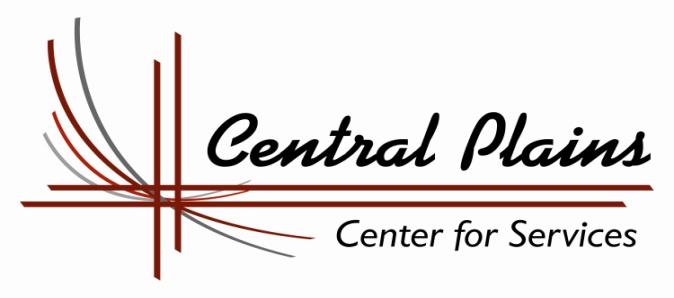 Education & Training Voucher Program - ETVCentral Plains Center for Services, through a contracted partnership with the Nebraska Department of Health and Human Services, administers the Education and Training Voucher (ETV) Program. This program provides financial assistance for tuition, fees and books, as well as one-on-one support, for current and former state wards to attend college.EDUCATION & TRAINING VOUCHER APPLICATIONPart A- Applicant InformationToday’s Date: _______________Name: _________________________________________________________________________Birth Date ________________________   Telephone # _________________________________ Current Address (both mailing and street) ____________________________________________City ___________________________   State ___________________   Zip  _________________Email Address ___________________________________________________________Date of dismissal from State’s Custody _______________   Age at time of dismissal _______Or, if applicable: Date of expected dismissal from State’s Custody  _____________________Tribal Ct. Jurisdiction at time of dismissal (if applicable) __________Date of dismissal_____Social Security #  _______________________________________________________________Desired date of college/school entrance? ___________________________________________Required demographic information (current)Age ____  Gender_____   Race/Ethnicity __________   Tribal Affiliation (if any)  ____________Special Needs, please specify  _____________________________________________________Married?  Yes, _____    No,______		   Are you a parent?   Yes ______   No  ______If yes is the child living with you? Yes ___   No___;     If not are you paying support? Yes__ No___Are you employed? Yes ___   No____    If so, is it considered part time _____    or full time _____  A.  PROTECTION  SAFETY WORKER INFORMATION (IF APPLICABLE)P&S Worker:  ________________________   Phone  (_____)_____________________________Office Location (City)   ____________________________________________________________For PSW: Please indicate what the youth’s permanency and independent living plan is:______________________________________________________________________________ PSW Signature: ________________________________________________________________By signing this Education and Training Voucher Application, I authorize the school I am attending to release all requested information to  For Services. In addition, I agree to comply with my outlined Education Plan and verify that the information in this application is accurate.  Applicants Signature:  ___________________________________________________________Date:  _________________________________________________________________________Education and Training Voucher ApplicationPart B-Education and training PlanThe purpose of this plan is to ensure that your educational needs are met.  It is very important that as a participating youth you are involved in developing and designing a plan that will assist in your transition to self-sufficiency as an adult.The following are necessary steps for your eligibility for financial help through the Education Training Voucher Program.  Please provide documentation of the completion of each step.      Completed admission at chosen school       Completed admission testing  (if necessary)      Completed the Free Application for Federal Student Aid (FAFSA) – FAFSA confirmation  		   letter attached       Register for classes – Copy of class registration or schedule attached. This must include 	  the total tuition and fee charges and total number of credit hours registered   Statement of book costs – This must include exact cost of books for your classes.	 You may need to contact the campus bookstore for prices.        Complete a minimum of 75% of classes and maintain at least a C (or 2.0) average.	A copy of your grade report must be submitted within 30 days of the completion of your classes.To become a part of the Education Training Voucher Program, please submit the following:Part A – Application/Youth InformationPart B – Completed Education Plan (along with necessary documents)Part C – Youth BudgetPlease submit your application and necessary documents by fax, email or mail to:Central Plains Center For Services908 South E StreetBroken Bow, NE  68822Email: centralplains6176@msn.comFax: (308) 872-6596Phone: (308) 872-6176Education Specialist Contact InformationAndra White 					Michele Taylor908 South E Street				908 South E StreetBroken Bow, NE 68822				Broken Bow, NE 68822Phone: 308 872-6595				Phone: 308 627-3998Email: awhite@central-plains.org		Email: mtaylor@central-plains.org EDUCATION  TRAINING VOUCHER PROGRAMPart C- Youth Budget          	Monthly Basic Living 				      Education BudgetNeeds Budget				           Per Session 		 		        Expenses					              ExpensesRent							Tuition					Utilities							 Fees					Deposits						 Books					Food							Supplies				Transportation 					Testing					Child Care						Tutor					Telephone						Other					Other					TOTAL							TOTAL							 Income					       IncomeWages							Federal Grant				Unearned Income					Loans					Former Ward 						Scholarships				Other 							State Grant				TOTAL 							TOTAL					  Income minus Expenses			   	 Income minus ExpensesJustification for Funds (How does this fulfill your education plans?)  				